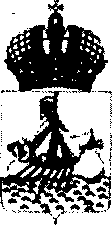 ДЕПАРТАМЕНТ
ИМУЩЕСТВЕННЫХ И ЗЕМЕЛЬНЫХ ОТНОШЕНИЙ
КОСТРОМСКОЙ ОБЛАСТИПРИКАЗ
от 2,0 января 2021 года № - <?.г. КостромаО проведении государственной кадастровой оценкиВ соответствии с пунктом 1 статьи 6, статьей 11 Федерального закона от 3 июля 2016 года № 237-ФЗ «О государственной кадастровой оценке», пунктом 5 статьи 6 Федерального закона от 31 июля 2020 года № 269-ФЗ «О внесении изменений в отдельные законодательные акты Российской Федерации», руководствуясь положением о департаменте имущественных и земельных отношений Костромской области, утвержденным постановлением губернатора Костромской области от 29.05.2015 № 96 «О департаменте имущественных и земельных отношений Костромской области»:ПРИКАЗЫВАЮ:Провести в 2022 году на территории Костромской области государственную кадастровую оценку земельных участков.Областному государственному бюджетному учреждению «Костромаоблкадастр - Областное БТИ» обеспечить определение кадастровой стоимости земельных участков и предоставить отчет об итогах государственной кадастровой оценки в департамент имущественных и земельных отношений Костромской области не позднее 1 октября 2022 года.Отделу кадастровых работ и взаимодействия с органами местного самоуправления по земельным вопросам департамента имущественных и земельных отношений Костромской области обеспечить информирование о принятии настоящего приказа в порядке, предусмотренном пунктом 8 статьи И Федерального закона от 3 июля 2016 года № 237-ФЗ «О государственной кадастровой оценке», в течение пяти рабочих дней со дня вступления его в силу.Контроль за исполнением настоящего приказа оставляю за собой.Настоящий приказ вступает в силу со дня подписания и подлежит официальному опубликованию.Директор департаментаИЗВЕЩЕНИЕДепартамент имущественных и земельных отношений Костромской области уведомляетНа основании приказа Департамента от 20.01.2021 № 8-од в 2022 году будет проведена государственная кадастровая оценка всех учтенных в Едином государственном реестре недвижимости на территории Костромской области земельных участков.В целях сбора и обработки информации, необходимой для определения кадастровой стоимости Областное государственное бюджетное учреждение «Костромаоблкадастр - Областное БТИ» начинает прием деклараций о характеристиках земельных участков от правообладателей соответствующих земельных участков.Форма декларации о характеристиках земельных участков и порядок её рассмотрения утверждены приказом Минэкономразвития России от 27.12.2016 № 846 «Об утверждении порядка рассмотрения декларации о характеристиках объекта недвижимости, в том числе ее формы».Декларации  принимаются  на электронный адрес: ocenka@kobti.ru или почтовым отправлением на адрес: 156000, Кострома, улица Долматова, дом 21/30.